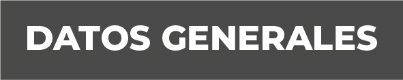 Nombre VERONICA ZAVALETA GARCIAGrado de Escolaridad LICENCIATURA EM DERECHOCédula Profesional 363401Teléfono de Oficina 272 72 80600 ext. 3012Correo Electrónico Formación Académica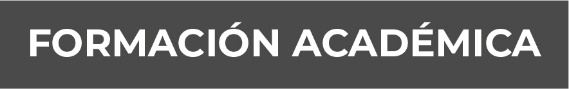 EDUCACION SUPERIOR1993-1997Universidad VeracruzanaFacultad de DerechoXalapa, Ver.Trayectoria Profesional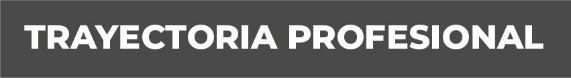 07/04/2017-01/12/2019Fiscal Vigesimotercera en la Unidad Integral de Justicia del XI Distrito Judicial Xalapa, Ver02/12/2019- A LA FECHAFiscal Primera en la Unidad Integral de Justicia del XV Distrito Judicial.Orizaba, Ver. Conocimiento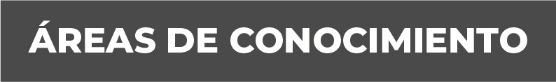 Derecho Constitucional, penal, derecho procesal penal, amparo.